РЕШЕНИЕРассмотрев проект решения о внесении изменений в Решение Городской Думы Петропавловск-Камчатского городского округа от 25.12.2008 № 94-нд
«О порядке управления находящимися в собственности Петропавловск-Камчатского городского округа акциями акционерных обществ и осуществления полномочий органов управления акционерного общества в случае, если в собственности Петропавловск-Камчатского городского округа находится 100 процентов акций акционерного общества», внесенный Главой Петропавловск-Камчатского городского округа Иваненко В.Ю., в соответствии с Федеральными законами
от 21.12.2001 № 178-ФЗ «О приватизации государственного и муниципального имущества», от 26.12.1995 № 208-ФЗ «Об акционерных обществах» Городская Дума Петропавловск-Камчатского городского округа РЕШИЛА:1. Принять Решение о внесении изменений в Решение Городской Думы Петропавловск-Камчатского городского округа от 25.12.2008 № 94-нд «О порядке управления находящимися в собственности Петропавловск-Камчатского городского округа акциями акционерных обществ и осуществления полномочий органов управления акционерного общества в случае, если в собственности Петропавловск-Камчатского городского округа находится 100 процентов акций акционерного общества».2. Направить принятое Решение Главе Петропавловск-Камчатского городского округа для подписания и обнародования.РЕШЕНИЕот 28.06.2018 № 78-ндО внесении изменений в Решение Городской Думы Петропавловск-Камчатского городского округа от 25.12.2008 № 94-нд «О порядке управления находящимися в собственности Петропавловск-Камчатского городского округа акциями акционерных обществ и осуществления полномочий органов управления акционерного общества в случае, если в собственности Петропавловск-Камчатского городского округа находится 100 процентов акций акционерного общества»Принято Городской Думой Петропавловск-Камчатского городского округа(решение от 27.06.2018 № 203-р)1. В части 1 статьи 3 слова «начальником Управления» заменить словами «заместителем Главы администрации Петропавловск-Камчатского городского округа - начальником Управления экономического развития и имущественных отношений администрации Петропавловск-Камчатского городского округа».2. Предложение третье абзаца второго части 2 статьи 8 изложить в следующей редакции:«Председателем комиссии является заместитель Главы администрации Петропавловск-Камчатского городского округа - начальник Управления экономического развития и имущественных отношений администрации Петропавловск-Камчатского городского округа либо лицо, исполняющее в период отсутствия заместителя Главы администрации Петропавловск-Камчатского городского округа - начальника Управления экономического развития
и имущественных отношений администрации Петропавловск-Камчатского городского округа его обязанности.».3. Настоящее Решение вступает в силу после дня его официального опубликования.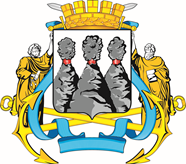 ГОРОДСКАЯ ДУМАПЕТРОПАВЛОВСК-КАМЧАТСКОГО ГОРОДСКОГО ОКРУГАот 27.06.2018 № 203-р10-я (внеочередная) сессияг.Петропавловск-КамчатскийО принятии решения о внесении изменений      в Решение Городской Думы Петропавловск-Камчатского городского округа                             от 25.12.2008 № 94-нд «О порядке управления находящимися в собственности Петропавловск-Камчатского городского округа акциями акционерных обществ                  и осуществления полномочий органов управления акционерного общества                        в случае, если в собственности Петропавловск-Камчатского городского округа находится 100 процентов акций акционерного общества»Председатель Городской Думы Петропавловск-Камчатского городского округа Г.В. МонаховаГОРОДСКАЯ ДУМАПЕТРОПАВЛОВСК-КАМЧАТСКОГО ГОРОДСКОГО ОКРУГАГлаваПетропавловск-Камчатскогогородского округаВ.Ю. Иваненко